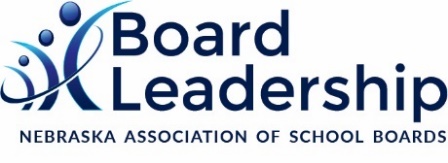 Board-Superintendent DiscussionAs of April 8, 2020As we maneuver through the unchartered territory of governance during a Pandemic, the NASB Board Leadership Team is working to support our members with effective information and direction to support your working relationship with the superintendent.  Topics the board may wish to consider discussing with the superintendent may include:Board MeetingsWhat matters are we putting aside during this crisis that will need to be on the board’s radar once we resume our regular meeting format?Should we consider amending how we receive public comment during our virtual board meetings?CommunicationsRegarding our population of ELL students, are we providing the support and tools necessary to support our students’ needs?Are we providing translated communications (oral and written communication) for parents/guardians?Instruction and LearningDistrict Continuity PlanHas the plan been developed?  Has the plan been submitted to NDE?Will the board review the Continuity Plan?Is the district providing enrichment or accelerated learning?  At all levels?Did the district request the Rule 10 Waiver provided by NDE?   Do we still have students/families that do not have internet access?  If so, is the district working with providers to address the problems and/or have we exhausted possible options to resolve the problems? How has COVID-19 impacted our Early Childhood programs?  GraduationNDE has issued “modified” graduation requirements for the 2020 graduation class.  Will the board take action to adopt the modified requirements and address current policy that defines our district graduation requirements?What alternative plans are we considering for the 2020 graduation ceremonies?  How have we communicated with the parents of seniors?Budget and StaffingHow has the district repurposed the Classified Staff?  Is the district identifying alternative ways to continue providing opportunities for the classified staff to be utilized?Did the district request that all Classified staff sign the Return to Work Agreement?In the event the district does not receive tax receipts on schedule, what measures can we take to modify spending? If you have passed a superintendent authority resolution, what authority and/or decisions have you authorized following the adoption of the Superintendent Authority Resolution?Family Leave ActWhat do we need to do to ensure the district is in compliance with the recent changes to the Family Leave Act?How have we communicated this to our staff members?Families First Coronavirus Response Act (FFCRA)The Families First Coronavirus Response Act (FFCRA) is effective as of April 1, what impact does this have on our district staff?  An employee is eligible to receive 80 hours of emergency paid sick leave.Qualifications for FFCRA include:An employee must self-quarantine per your health care providerAn employee is waiting to receive test results An employee is caring for a child whose school or place of care is closed due to COVID-19Unemployment InsuranceHow many staff members have applied for unemployment benefits?  How does filing for unemployment impact their employment status with the district?Summer School ServicesThe district provides summer school services, is there a plan to provide services?  If so, have administrators discussed a process and timeline?In the past, the district has provided an Upstart Program for the incoming Kindergarten class, do we need to develop an amended plan for 2020?  Development of a Pandemic Plan for the Future What are we doing to document the timeline, actions, programs, etc. we have taken to respond to this crisis?  Will the appointment of a Task Force benefit the design of a plan?  How can we capture the timeline and actions we have taken as a board and administration throughout the process?What course of action should be taken to improve and/or grow district technology to support the implementation of eLearning and Instruction during the 2020-21 school year or in response to a different crisis that directly impacts instruction and learning?Preparing for the 2020-21 School YearDo we start school early?  Do we extend the school day?  Do we extend the school year?Do we have a plan to engage our teachers and staff on any amended plans?Will we need to modify our graduation requirements?Do you anticipate that instruction will be sustained to some degree through technology to ease the disruption to learning if the state requires us to close the school buildings again in the future?Please reference Preparing for the 2020-21 School Year (NASB Board Leadership Resource). 